Dubravko Jelačić Bužimski, SPORTSKI ŽIVOT LETEĆEG MARTINA4 sata1. aktivnost – lenta događaja Učenik tijekom čitanja sastavlja lentu događaja u koju upisuje kronološki događaje, uz svaki događaj određuje vrijeme i mjesto radnje, likove i karakterizaciju likova (karakterizaciju likova dopunjuje kako se razvija tijekom događaja). Imenovane događaje obilježava kao kriminalističke, fantastične i stvarne elemente u romanu različitom bojom. 2. aktivnost – Martin: Svi su bili protiv meneUčenik priprema monolog književnoga lika Martina. Monolog treba biti iznesen prema zadanim smjernicama. Osim monologa Martina učenici mogu odabrati i monolog djeda. 3. aktivnost – pismo MartinuUčenici pišu pismo Martinu u kojem će mu napisati što bi oni učinili da ih imaju iste probleme kao on (prijetnje, ucjene, negativne ocjene, zabranjena ljubav…).4. aktivnost – vijestUčenici pišu proširenu vijest o Martinovom skoku na natjecanju. Vijest mora imati opremu: nadnaslov, naslov, podnaslov; tekst, fotografiju. Vijest treba odgovoriti na pitanja: tko, što, kada, gdje, kako i zašto. Naslov, nadnaslov i podnaslov trebaju biti zanimljivi kako bi privukli čitatelja na čitanje potpune vijesti. 5. aktivnost – sociogram Učenici u skupini slikovito prikazuju odnose među likovima u djelu, koristeći različite simbole, oblike, linije, boje, riječ i i/ili rečenice).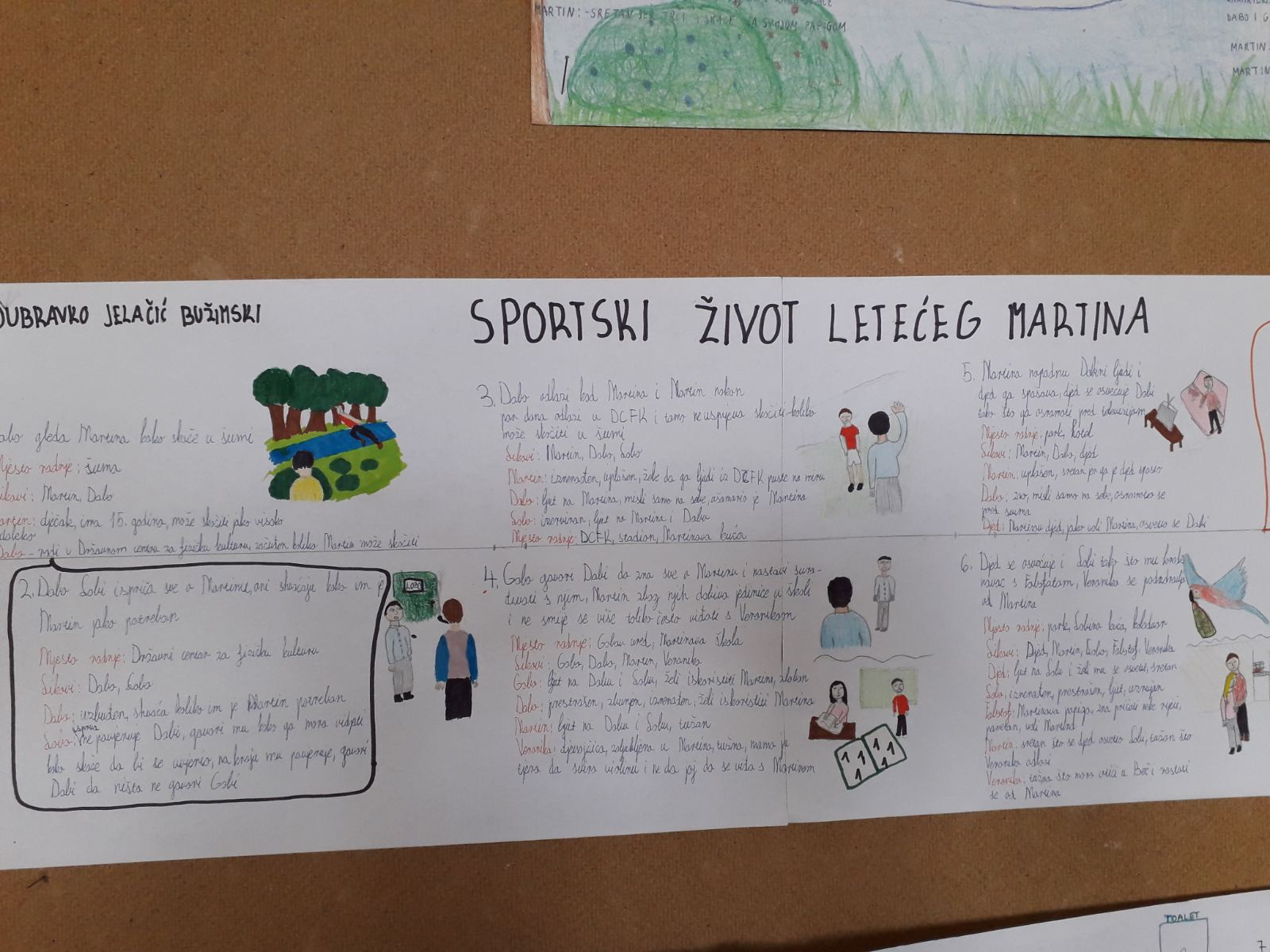 Sara Ferić, 7. a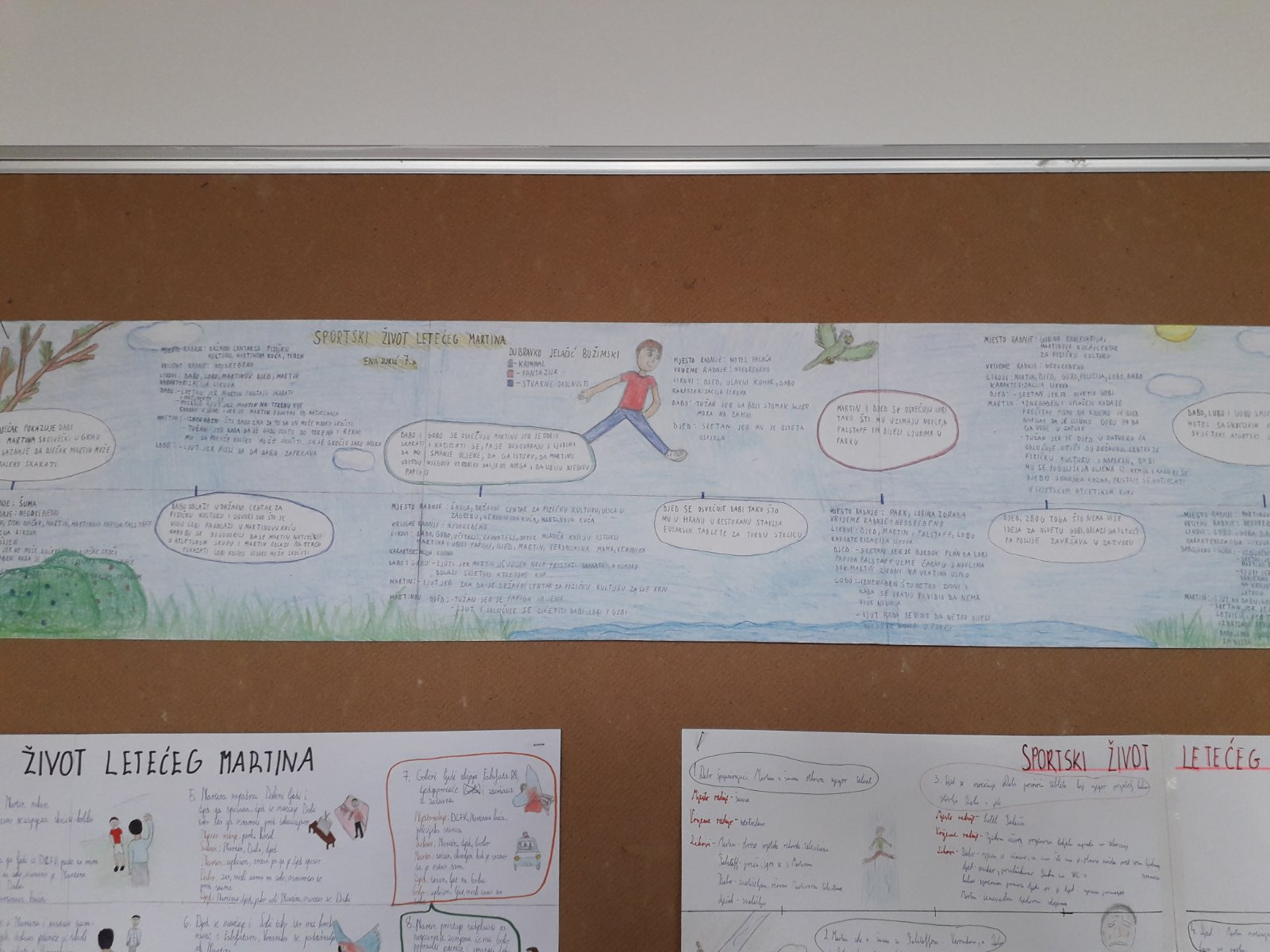 Ena Jukić, 7. aSamovrednovanje pripreme javnoga nastupaSamovrednovanje pripreme javnoga nastupaSamovrednovanje pripreme javnoga nastupaSamovrednovanje pripreme javnoga nastupaElementi vrednovanjaodličnodobromogu i boljeTemeljito proučavam temu o kojoj ću govoriti. Izrađujem nacrt govora (redoslijed izlaganja o temi: uvod, glavni dio, zaključak). Pripremam se za nastup u kojemu ću izlagati bez čitanja s papira. U govoru glasno i razgovijetno izgovaram riječi i rečenice. Planiram i uvježbavam trajanje govora: 2 do 3 minute. (Poštujem dogovoreno vrijeme javnog nastupa.)Tražim mišljenje kritičkog prijatelja.VREDNOVANJE JAVNOGA NASTUPAVREDNOVANJE JAVNOGA NASTUPAVREDNOVANJE JAVNOGA NASTUPAVREDNOVANJE JAVNOGA NASTUPAElementi vrednovanjabodovibodovibodoviTemeljita je priprema (kvalitetan sadržaj monologa).012Temu izlaže određenim redom: od uvoda prema zaključku. 02Usmeno izlaže bez čitanja s papira.012Glasno i razgovijetno izgovara riječi i rečenice. 012Poštuje dogovoreno vrijeme javnog nastupa.01